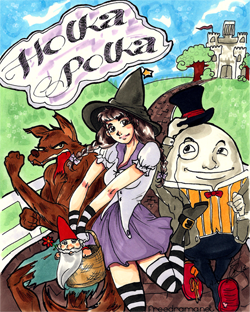 Presented by Cambridge-Narrows Community School’s Middle School Drama ClubPlease come and join the students for an evening of theatre and dessert  April 26th, 2018 at 7pmTickets on sale in advance at the school officeCost: $10 per person or $15 for VIP which is limited to only 42 ticketsPlease come out and support High School Drama